Ministero dell’Istruzione e del MeritoUfficio Scolastico Regionale per il LazioISTITUTO COMPRENSIVO DI AQUINOSCUOLA DELL’INFANZIA, PRIMARIA E SECONDARIA DI 1 ° GRADOViale  A.  Manzoni  snc    c.a.p.03031 AQUINO (FR)	Tel. e Fax.: 0776728005e-mail   :   fric82300t@istruzione.it	 fric82300t@pec.istruzione.it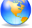 Sito  Web:	htp:/www.istitutocomprensivoaquino.edu.it/Cod. Mecc. FRIC 82300TCod. Fisc. 81002610608Verbale G.L.I. del 	Il giorno 	alle ore  in modalità telematica, attraverso la piattaforma di Google Meet, si è   riunito il Gruppo di lavoro per l’inclusione scolastica dell’alunno 	, per discutere i seguenti punti all’ordine del giorno:Valutazione andamento didattico/educativo;Approvazione PdP a.s. 2023/24Sono presenti:Il Dirigente Scolastico 	I Genitori dell’alunno Sig.ra 	e il Sig. 	Gli insegnanti della classe 	Assenti 	Presiede la riunione la Docente/il docente 	, funge da segretario il Docente 		Valutazione andamento didattico/educativoApprovazione PdP a.s. 2023/24La seduta è tolta alle ore  	Il Segretario 	Il Presidente   	Il Dirigente Scolastico